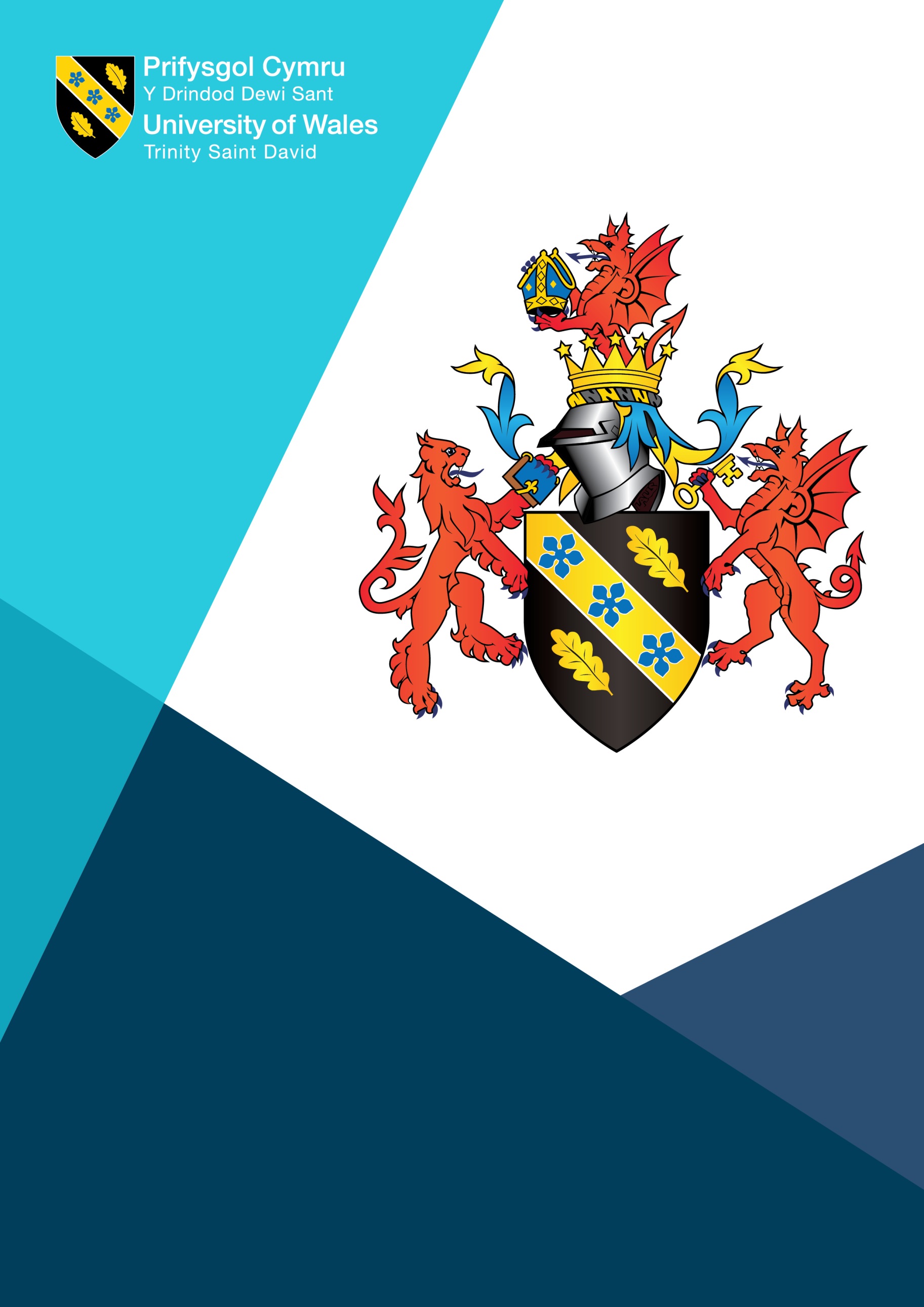 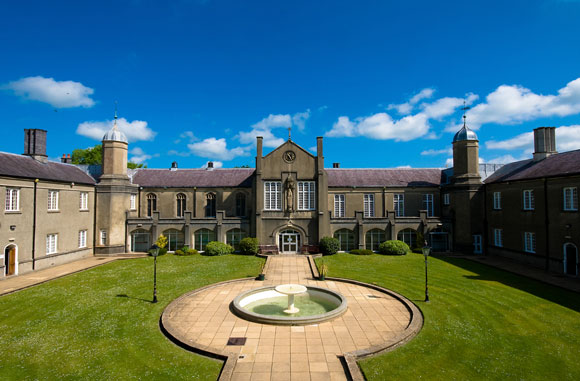 IntroductionBiodiversity Action PlansThe WWF defines biodiversity as “the variety of animals, plants, fungi and microorganisms that make up the natural world. Each species and organism working together in ecosystems to maintain balance and support life”. Biodiversity provides essential services needed for our survival, including flood mitigation, provision of clean water and air, pollination of crops and production of natural resources like coal and timber. The intrinsic value of biodiversity is not limited to lush meadows or rain forests, but extends to back gardens, former quarries, factory roof tops and almost any other space.The continued promotion and protection of biodiversity is of paramount importance as it is under threat domestically and internationally. Anthropogenic activities are largely responsible for wide-scale decline in biodiversity. Land use changes, agricultural and woodland management practices, water and air pollution and intensification of development are just some of the ways we have negatively impacted global biodiversity. Legal Background and RequirementsThe UK responded to the continued loss of global biodiversity by publishing the UK Biodiversity Action Plan in 1994. It set out a programme to conserve the UK’s biodiversity by creating a series of actions plans to help priority habitats and species.A list of habitats and species of principle importance in Wales was set out under Section 42 of the Natural Environment and Rural Communities Act (NERC) of 2006. In 2015, the Welsh Assembly published the Nature Recovery Plan for Wales. This identified how Wales was to deliver on commitments required by the UN’s Convention on Biological Diversity and the EU Biodiversity Strategy, which aimed to stop the biodiversity decline by 2020.More recently the Environment Act (Wales) 2016 was introduced. This Act reviewed and updated Section 42 of NERC and placed a duty on public bodies in Wales to ‘seek to maintain and enhance biodiversity’. Via the Biodiversity and Eco Systems Duty Plan. The Environment Bill 2020, Part 6: Nature and Biodiversity makes amendments to Section 40 of NERC. It explicitly sets the requirement of public bodies to assess how they can take action to enhance and conserve biodiversity, and to then take these actions.UWTSD Biodiversity Action Plan: Scope and GoalsAt the University of Wales Trinity St David, we understand the environmental impact of our activities and aim to tackle and mitigate any negative impacts and achieve biodiversity net gain. As such, we have implemented our 2022 – 2025 Biodiversity and Eco-Systems Action Plan. The Plan also seeks to fulfil the requirements of the Environment Act (Wales) 2016, Part 6 of the Environment Bill 2020 and to work towards the ‘Resilient Wales’ goal set within the Well-being of Future Generations (Wales) Act 2015.This plan and Environmental Management System are in place to help us achieve this. The scope of these documents covers all of UWTSD’ Welsh campuses; in Swansea, Lampeter, Cardiff and Carmarthen. We are committed to not only maximising the ecological value of habitats already present on our campuses, while retaining their functional value, but also increasing the amount of green space present on campus. Aside from environmental improvements, we hope that the actions of our BAP will provide positive physical and mental benefits to our staff and students.  This Biodiversity Action Plan is a live, working document and will be subject to review at least every four years. The BAP does not focus on specific habitat or species action plans, but instead focuses on four broader goals, which in turn encompass specific plans. The goals cover:Management and ReportingSurvey, Monitoring and Data ManagementHabitat and Species ManagementEngagement, Awareness Raising and EducationSpecific actions designed to achieve these goals have been outlined in the Action Plan section this document, along with timelines for their completion and their lead contact. Biodiversity on Campuses and Local Council Biodiversity PlansUniversity of Wales Trinity St David is already seeking to improve our environmental performance in the areas of waste, energy and transport through our Environmental Management System. We are extending our improvements to biodiversity gains through our BAP. This will provide clear physical environmental improvements, but also considerably more benefits. According to the Environmental Association for Universities and Colleges, universities with an active biodiversity agenda can expect to see:Improved reputation and green imagePotential to develop partnerships between staff and studentsOpportunities for education and curriculum greeningCampus contribution to healthy living and wellbeingEnhanced volunteering opportunities for studentsGreater support from local authorities for planning and new development Cost savings in maintenance Legislative complianceWider benefits in terms of flood and carbon reductionThe University is unique in that each campus setting is different from the others; this offers many opportunities to pursue a variety of initiatives throughout Wales without being limited by a single landscape.  The University is set across five campuses, ranging from city centre sites to rural locations. This scope of this Biodiversity Action Plan covers our three Welsh campuses. Across these locations the University is attended by approximately 11000 students and employs more than 2000 members of staff.The Swansea campus is in an urban location and is relatively poor from a conservation perspective, consisting of a mosaic of buildings and bare ground interspersed with highly managed amenity grasslands, beds of cultivated introduced shrub and ephemeral perennials and individual trees. This highlights the possibility for substantial enhancement opportunities. As the Waterfront IQ campus is situated in an exposed costal location, there has been difficulty in the past establishing and supporting the growth of plant species. As such, hardy plants well suited to coastal environments should be selected for planting. The Lampeter and Carmarthen campuses offer more scope for biodiversity improvement than Swansea campus, as they have a richer diversity of habitats. Both contain large areas of amenity grassland as well as poor semi-improved grassland. The Lampeter campus specifically is of conservation importance owing to an estuary of the Teifi River flowing though it which is a designated Special Area of Conservation (SAC) and a Site of Specific Scientific Interest (SSSI) As such particular care must be taken with any biodiversity developments, ensuring no invasive species are introduced and the site is not damaged. The SAC is designated due to its emergent vegetation that is often dominated by Stream Water-crowfoot Ranunculus penicillatus subsp. Penicillatus; and protected species that are found within this habitat that includes Bullhead Cottus gobio, River lamprey Lampetra fluviatilis, Brook lamprey Lampetra planeri, Sea Lamprey Petromyzon marinus, Atlantic Salmon Salmo salar, Otter Lutra lutra and Floating Water-plantain Luronium natans. Our Lampeter campus has introduced bee hives in October 2021, to enhance natural pollination and help conserve bee species.Carmarthenshire Biodiversity Action PlanThe Carmarthenshire BAP focuses on actions that are needed to meet the objectives for the habitats and species of principal importance as set out in Section 42 of the Countryside & Rights of Way Act 2000. These habitats and species need conserving and are part of what makes Carmarthenshire special and distinctive.  The Carmarthenshire Biodiversity Action Plan concentrates on nine groupings of habitats. These are, Woodland, Upland Habitats, Freshwater, Wetlands, Farmland, Lowland Grassland and Heathland, Brownfield/Urban, Coastal and Marine habitats and species. Species have been grouped in with habitats however a number of species are supported with individual action plans in order to positively manage the habitat or connect and expand where possible, there are; tree sparrow, water vole, bats, hedgehog, otter, dormouse, red squirrel, marsh fritillary and brown hairstreak butterflies, small-flowered catchfly, Deptford pink, barn owl (local priority), brown hare, little-ringed plover and amphibians and reptiles.  The Carmarthenshire Biodiversity Action Plan and their priority habitats will be considered throughout the development of our Biodiversity Action Plan.  Ceredigion Local Biodiversity Action PlanThe Ceredigion LBAP was developed with the Ceredigion Biodiversity Partnership and is supported by the Countryside Council for WalesThe Plan provides the framework for local biodiversity action with an aim to contribute to delivery of national targets for key habitats and species. The species and habitats included within the plan comprise UK Priority Species (those defined as globally threatened or declining in the UK) and Species of Conservation Concern (defined as meeting one or more of the four criteria stated in the 1995 UK Steering Group Report).Habitat and Species Action Plans were created as part of the LBAP, establishing conservation targets for conservation action, current status of the species/habitat and a ‘lead partner’ to take on implementation and review. The Habitat Action Plans cover upland mixed ashwoods, upland oak woods, wet woodland and roadside verges. The Species Action Plans cover black grouse Lyrurus tetrix, brown hare Lepus europeaus, chouch Elymus repens and hornet robberfly Asilus crabroniformis.The Ceredigion Local Biodiversity Action Plan will be considered throughout the development of our Biodiversity Action Plan.  Swansea Local Biodiversity Strategy and Action PlanSwansea Council’s LBAP outlines the strategic actions needed to conserve both priority habitats and species and wider biodiversity. It aims to protect, manage, enhance and promote Swansea’s outstanding natural environment and natural beauty.The Plan consists of 15 strategic objectives over five key themes:Understanding the natural environment – AuditProtecting and safeguarding the natural environment – Plans, policies and legislationManaging and enhancing the natural environment Understanding and appreciating the natural environment – awareness raising and community involvement Finding the resources The Swansea Local Biodiversity Strategy and Action Plan will be considered throughout the development of our Biodiversity Action Plan.  Habitats and Species of Conservation ImportanceThe tables below were developed through a Phase 1 Habitat Survey carried out at all three campuses in September 2021. The habitats are included if they are in Section 7 of the Environment Act’s habitats and species of particular conservation concern in Wales, or if they provide important ecosystem services. Section 7 replaces section 42 from the NERC Act.We do not currently have complete lists of all plants and animals using the campuses. Opportunities for increasing knowledge are and will be undertaken. Species-specific presence/absence surveys will be undertaken when the 2022 ecological survey season commences. This will allow species of conservation importance at each campus to be recorded, with subsequent conservation targets set. The information in the tables below serves to highlight current biodiversity priorities and will be updated as new information is gained, allowing management to further improve. Good management practices can still be carried out with only preliminary information, including reducing pesticide/herbicide use, reducing frequency of grass cutting, allowing wild flowers to seed and controlling invasive species. Data for the habitats of conservation importance were obtained from Phase 1 Habitat surveys of each site. Data for the Swansea campus species of conservation importance were obtained from South East Wales Biodiversity Records Centre (SEWBReC). Data for the Lampeter and Carmarthen campuses were obtained from West Wales Biodiversity Information Centre (WWBIC)Swansea CampusTable 1. Habitats of conservation importance at UWTSD Swansea Campus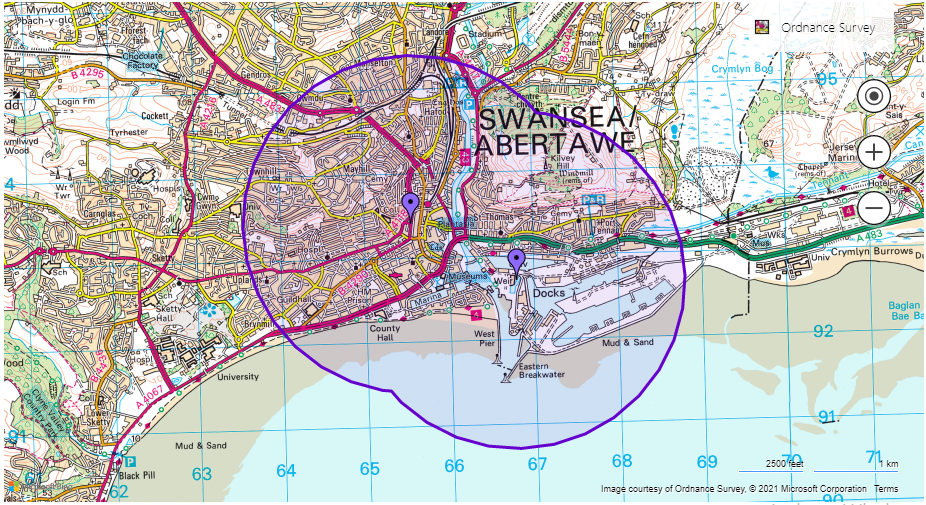 Table 2. S7 priority species recorded within 2km of UWTSD Swansea Campus (search area highlighted above)A table listing the species of conservation importance specifically at UWTSD Swansea Campus will be added to this BAP upon completion of species-specific ecological surveys in the 2022 ecology season.Lampeter CampusTable 3. Habitats of conservation importance at UWTSD Lampeter Campus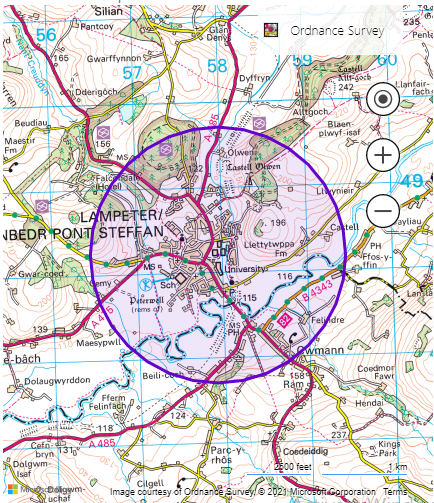 Table 4. S7 priority species recorded within 2km of UWTSD Lampeter Campus (search area highlighted above)A table listing the species of conservation importance specifically at UWTSD Lampeter Campus will be added to this BAP upon completion of species-specific ecological surveys in the 2022 ecology season.Carmarthen CampusTable 5. Habitats of conservation importance at UWTSD Carmarthen Campus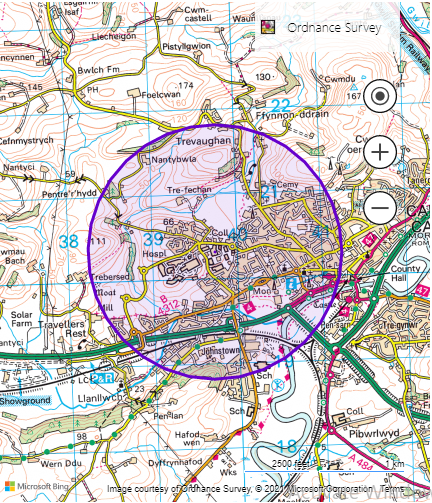 Table 6. S7 priority species recorded within 2km of UWTSD Carmarthen Campus (search area highlighted above)A table listing the species of conservation importance specifically at UWTSD Carmarthen Campus will be added to this BAP upon completion of species-specific ecological surveys in the 2022 ecology season.BAP Objectives and TargetsManagement and ReportingEnsure structured, multistakeholder management system approachEnsure BAP progress/issues reported on campusImplement Biodiversity Steering Group  Create interactive app/intranet page for BAPSurvey, Monitoring and Data ManagementAgree a programme of data collection and surveys to monitor trends/progressDesign and commission surveys (inc. protected species surveys)Undertake biodiversity metric calculationsHabitat and Species ManagementTo maintain and improve current campus biodiversity Improve habitat connectivity/meld green and grey spaces on campusTo establish new areas of habitat and introduce native species, where appropriate  Ensure UWTSD activities and developments result in overall biodiversity net gain Engagement, Awareness Raising and Education Explore possibility of (re)introducing gardening/allotment clubsExplore possibility of using BAP development as a teaching resourceEnsure engagement with staff, students and local communityRaise awareness of UWTSD role in improving biodiversity Use biodiversity to promote healthy living and wellbeing Author: Kelly Williams Job Title: Exec. Head of Operational Estates and FacilitiesAuthor: Koi Merebark Job Title:  Sustainability Officer Document version controlAction PlanManagement and ReportingSurvey, Monitoring and Data ManagementHabitat and Species Management Engagement, Awareness Raising and EducationPhase 1 Habitat TypeS7 Priority Habitat?Reason for Inclusion in BAP (if not S7)Conservation TargetA3.2 Parkland and Scattered TreesYes Maintain extent; improve quality; protect mature/veteran trees; relaxation in management in appropriate areas to develop species to flower and seedJ1.2 Amenity GrasslandNoPotential for improvement; habitat provision for invertebrates, birds and small mammals; aids with drainageMaintain extent; improve quality; develop areas to manage as wild flower meadows/species-rich grasslands (can act as linking-habitat in built-up areas); allow areas of disturbed/bare ground for insects; sympathetic maintenance regimes; leave a margin of longer grassland alongside any features such as boundaries or ditches J1.3 Cultivated Ephemeral/Short PerennialNoPotential for improvement; Habitat provision for invertebrates; feed pollinating insectsMaintain extent; if increase extent try to use native species (although diversity of species/structure is of greater importance than nativeness; improve quality for use by pollinating insectsJ1.4 Cultivated Introduced ShrubNoPotential for improvement; Habitat provision for invertebrates and birds; feed pollinating insectsMaintain extent; if increase extent try to use native species; improve quality for use by pollinating insects; maintain/encourage uncultivated areas as habitat for small mammals, birds and insectsJ2.1 Species Poor Intact HedgeYesMaintain/Increase extent; improve quality; less rigorous management would encourage a dense hedge to develop, encouraging fruits, berries and seeds; encourage growth of tall vegetation along base of hedgerowsJ2.3 Hedgerow with TreesYesMaintain/Increase extent; improve quality; less rigorous management would encourage a dense hedge to develop, encouraging fruits, berries and seeds; encourage growth of tall vegetation along base of hedgerowsJ2.5 WallNoSupport mosses, lichens and ferns; insect habitatMaintain extent; encourage climbing plants  J3.6 BuildingsNoPotential habitat for bats and birds (possible S7 species) – roost/nestImprove quality; offer new habitats through green roofing, bat/bird boxes, insect bricks; environmentally-mindful developmentJ4 Bare GroundsNoPotential for improvement as offer little-to-no ecological interest; Basking habitat for small reptilesMaintain extentIndividual TreesNoPotential habitat for bats and birds (possible S7 species) – roost/nestIncrease extent – improvement in habitat connectivityScientific NameCommon NameMammalsMammalsChiropteraBatsErinaceus europaeusWest European HedgehogLepus europaeusBrown HareLutra lutraEuropean OtterMegaptera novaeangliaeHumpback WhaleMeles melesEurasian BadgerMustela nivalisWeaselMyotisUnidentified BatNyctalus noctulaNoctule BatPhocoena phocoenaCommon PorpoisePipistrellusPipistrellePipistrellus pipistrellusCommon PipistrellePipistrellus pipistrellusPipistrellePipistrellus pygmaeusSoprano PipistrellePlecotus auritusBrown Long-eared BatBirdsBirdsAcanthis cabaretLesser RedpollAlauda arvensisEurasian SkylarkAlcedo atthisKingfisherAnthus trivialisTree PipitAythya marilaScaupCettia cettiCetti's WarblerCharadrius alexandrinusKentish PloverCharadrius dubiusLittle Ringed PloverCharadrius hiaticulaCommon Ringed PloverChroicocephalus ridibundusBlack-headed GullCircus aeruginosusWestern Marsh HarrierCircus cyaneusHen HarrierCuculus canorusCuckooCygnus cygnusWhooper SwanEmberiza citrinellaYellowhammerEmberiza schoeniclusCommon Reed BuntingFalco columbariusMerlinFalco peregrinusPeregrineFalco tinnunculusKestrelFicedula hypoleucaEuropean Pied FlycatcherGavia immerCommon LoonGavia stellataRed-throated LoonHydrocoloeus minutusLittle GullIchthyaetus melanocephalusMediterranean GullLarus argentatusEuropean Herring GullLimosa lapponicaBar-tailed GodwitLinaria cannabinaLinnetLocustella naeviaGrasshopper WarblerLoxia curvirostraRed CrossbillMelanitta nigraCommon ScoterMilvus milvusRed KiteMuscicapa striataSpotted FlycatcherNumenius arquataCurlewNumenius phaeopusEurasian WhimbrelOceanodroma leucorhoaLeach's Storm PetrelPandion haliaetusWestern OspreyPanurus biarmicusBearded ReedlingPasser domesticusHouse SparrowPasser montanusTree SparrowPerdix perdixGrey PartridgePhoenicurus ochrurosBlack RedstartPlectrophenax nivalisSnow BuntingPodiceps auritusSlavonian GrebePoecile montanusWillow TitPoecile palustrisMarsh TitPrunella modularisDunnockPyrrhula pyrrhulaEurasian BullfinchRecurvirostra avosettaAvocetRegulus ignicapillaCommon FirecrestSternula albifronsLittle TernSturnus vulgarisStarlingTringa ochropusGreen SandpiperTurdus iliacusRedwingTurdus philomelosSong ThrushTurdus pilarisFieldfareTyto albaWestern Barn OwlUpupa epopsEurasian HoopoeVanellus vanellusLapwingReptiles and Amphibians Reptiles and Amphibians Anguis fragilisSlow-wormBufo bufoCommon ToadLissotriton helveticusPalmate NewtLissotriton vulgarisSmooth NewtNatrix helveticaGrass SnakeRana temporariaCommon FrogTriturus cristatusGreat Crested NewtVipera berusAdderZootoca viviparaCommon LizardInvertebrates Invertebrates Acronicta psiGrey DaggerAcronicta rumicisKnot GrassAmphipoea oculeaEar MothAmphipyra tragopoginisMouse MothAnania funebrisWhite-spotted SableApamea remissaDusky BrocadeArctia cajaGarden TigerArgynnis adippeHigh Brown FritillaryAsilus crabroniformisHornet robberflyBoloria euphrosynePearl-bordered FritillaryBoloria seleneSmall Pearl-bordered FritillaryBombus humilisBrown-banded Carder-beeBrachylomia viminalisMinor Shoulder-knotCaradrina morpheusMottled RusticCelaena haworthiiHaworth's MinorCeramica pisiBroom MothChiasmia clathrataLatticed HeathCirrhia icteritiaSallowCoenonympha pamphilusSmall HeathCossus cossusGoat MothCupido minimusSmall BlueDiarsia rubiSmall Square-spotDonacia bicoloraTwo-tone Reed BeetleEcliptopera silaceataSmall PhoenixEnnomos quercinariaAugust ThornEpirrhoe galiataGalium CarpetErynnis tagesDingy SkipperEugnorisma glareosaAutumnal RusticEuphydryas auriniaMarsh FritillaryEuxoa nigricansGarden DartEuxoa triticiDusky DartHelotropha leucostigmaCrescentHepialus humuliGhost MothHipparchia semeleGraylingHoplodrina blandaRusticHydraecia micaceaRosy RusticLasiommata megeraWallLeucania commaShoulder-striped WainscotLitoligia literosaRosy MinorLycia hirtariaBrindled BeautyMalacosoma neustriaLackeyMelanchra persicariaeDot MothMelanthia procellataPretty Chalk CarpetOrthosia gracilisPowdered QuakerOstrea edulisCommon OysterPerizoma albulataGrass RivuletPerizoma albulata albulataGrass RivuletSatyrium w-albumWhite-letter HairstreakScotopteryx chenopodiataShaded Broad-barSpilosoma lubricipedaWhite ErmineSpilosoma luteaBuff ErmineTholera cespitisHedge RusticTholera decimalisFeathered GothicTimandra comaeBlood-veinTyria jacobaeaeCinnabarWatsonalla binariaOak Hook-tipXanthorhoe ferrugataDark-barred Twin-spot CarpetXestia agathinaHeath RusticXestia castaneaNeglected RusticXylena exsoletaSword-grassPhase 1 Habitat TypeS7 Priority Habitat?Reason for Inclusion in BAP (if not S7)Conservation TargetA3.1 Mixed Semi-Natural WoodlandYesMaintain extent; protect mature/veteran trees; improve quality; retain undergrowth/scrub; opportunity to increase habitat connectivity; plant native species to diversify habitats; retain log/dead wood piles; screen imported soils to prevent introduction of non-native species; where appropriate thin dense strands of saplings to prevent dark, dense woodland; allow open areas to encourage ground flora to develop; erect bird/bat boxes on mature treesA2 Continuous and Scattered ScrubNoProvision of habitat and food for birds, insects and small mammals; resources for nesting birds and foraging and commuting batsMaintain/Increase extent; encourage growth of native speciesA3 Parkland and Scattered TreesYesMaintain extent; improve quality; protect mature/veteran trees relaxation in management in appropriate areas to develop species to flower and seedB Poor Semi-Improved GrasslandNoAid in drainage; habitat and food for pollinatorsMaintain extent; improve quality; increase native/wild species/species-rich grasslands (can act as linking-habitat in built-up areas); allow areas of disturbed/bare ground for insects; sympathetic maintenance regimes; leave a margin of longer grassland alongside any features such as boundaries or ditchesC3.1 Tall RuderalNoProvision of habitat for birds and reptilesMaintain extent; improve qualityG2 Running WaterYes River Dulais SAC Should be left undisturbed – any works should include a ‘buffer strip’ to maintain riparian corridor I1 Artificial Exposures and Waste TipsNoHabitat provision for small mammals, insects and fungiImprove quality for habitat Individual TreesNoPotential habitat for bats and birds (possible S7 species) – roost/nest; opportunity to increase habitat connectivityIncrease extent – improvement in habitat connectivityJ1.2 Amenity GrasslandNoPotential for improvement as offer little-to-no ecological interest; may offer habitat provision for invertebrates, birds and small mammals; aids with drainageMaintain extent; improve quality; develop areas to manage as wild flower meadows/species-rich grasslands (can act as linking-habitat in built-up areas); allow areas of disturbed/bare ground for insects; sympathetic maintenance regimes; leave a margin of longer grassland alongside any features such as boundaries or ditchesJ1.3 Cultivated Ephemeral/Short PerennialNoPotential for improvement; Habitat provision for invertebrates; feed pollinating insectsMaintain extent; if increase extent try to use native species(although diversity of species/structure is of greater importance than nativeness; improve quality for use by pollinating insectsJ1.4 Cultivated Introduced ShrubNoPotential for improvement; Habitat provision for invertebrates and birds; feed pollinating insectsMaintain extent; if increase extent try to use native species; improve quality for use by pollinating insects; maintain/encourage uncultivated areas as habitat for small mammals, birds and insectsJ2.1 Species Poor Intact HedgeYesMaintain/Increase extent; improve quality; opportunity to increase habitat connectivity; less rigorous management would encourage a dense hedge to develop, encouraging fruits, berries and seeds; encourage growth of tall vegetation along base of hedgerowsJ2.3 Hedgerow with TreesYesMaintain/Increase extent; improve quality; opportunity to increase habitat connectivity; less rigorous management would encourage a dense hedge to develop, encouraging fruits, berries and seeds; encourage growth of tall vegetation along base of hedgerowsJ2.5 WallNoSupport mosses, lichens and ferns; insect habitatMaintain extent; encourage climbing plants  J3.6 BuildingsNoPotential habitat for bats and birds (possible S7 species) – roost/nestImprove quality; offer new habitats through green roofing, bat/bird boxes, insect bricks; environmentally-mindful development J4 Bare GroundsNoPotential for improvement as offer little-to-no ecological interest; may offer Basking habitat for small reptiles Maintain extentScientific NameCommon NameMammalsMammalsArvicola amphibiusEuropean Water VoleErinaceus europaeusWest European HedgehogLepus europaeusBrown HareLutra lutraEuropean OtterMustela putoriusPolecatMyotisUnidentified BatMyotis daubentoniiDaubenton''s BatNyctalus noctulaNoctule BatPipistrellusPipistrellePipistrellus pipistrellusCommon PipistrellePipistrellus pygmaeusSoprano PipistrellePlecotus auritusBrown Long-eared BatBirdsBirdsAlcedo atthisKingfisherFalco tinnunculusKestrelMilvus milvusRed KitePasser domesticusHouse SparrowPhylloscopus sibilatrixWood WarblerPoecile montanusWillow TitPrunella modularisDunnockSturnus vulgarisStarlingTurdus philomelosSong ThrushReptiles and Amphibians Reptiles and Amphibians Anguis fragilisSlow-wormInvertebrates Invertebrates Lasiommata megeraWall BrownSpilosoma lubricipedaWhite ErminePhase 1 Habitat TypeS7 Priority Habitat?Reason for Inclusion in BAP (if not S7)Conservation TargetA3.1 Mixed Semi-Natural WoodlandYesMaintain extent; protect mature/veteran trees; improve quality; retain undergrowth/scrub; plant native species to diversify habitats; retain log/dead wood piles; screen imported soils to prevent introduction of non-native species; where appropriate thin dense strands of saplings to prevent dark, dense woodland; allow open areas to encourage ground flora to develop; erect bird/bat boxes on mature treesA2 Continuous and Scattered ScrubNoProvision of habitat and food for birds, insects and small mammals; resources for nesting birds and foraging and commuting batsMaintain/Increase extent; encourage growth of native species; opportunity to increase habitat connectivityA3 Parkland and Scattered TreesYesMaintain extent; improve quality; protect mature/veteran trees; opportunity to increase habitat connectivity; increase species and structural diversity; relaxation in management in appropriate areas to develop species to flower and seedB Poor Semi-Improved GrasslandNoAid in drainage; habitat and food for pollinatorsMaintain extent; improve quality; increase native/wild species; relaxation in management in appropriate areas to develop species to flower and seedC3.1 Tall RuderalNoProvision of habitat for birds and reptilesMaintain extent; improve qualityE3.2 Basin MireNoPotential for improvement; aid in drainage; Maintain/Increase extent; improve qualityF2.1 Marginal VegetationNoProtection of river bank; provision of habitat Maintain extent; improve qualityG1.2 Man-Made PondsYesRestore pond to favourable condition; improve/maintain water quality; establish marginal and aquatic vegetation;  identification of areas for new pondsI1 Artificial Exposures and Waste TipsNoHabitat provision for small mammals, insects and fungiImprove quality for habitat Individual TreesNoPotential habitat for bats and birds (possible S7 species) – roost/nestIncrease extent – improvement in habitat connectivity; opportunity to increase habitat connectivityJ1.1 ArableYesMaintain/Increase extent; improve qualityJ1.2 Amenity GrasslandNoPotential for improvement as offer little-to-no ecological interest; may offer; habitat provision for invertebrates, birds and small mammals; aids with drainageMaintain extent; improve quality; develop areas to manage as wild flower meadows/species-rich grasslands (can act as linking-habitat in built-up areas); allow areas of disturbed/bare ground for insects; sympathetic maintenance regimes; leave a margin of longer grassland alongside any features such as boundaries or ditchesJ1.3 Cultivated Ephemeral/Short PerennialNoPotential for improvement; Habitat provision for invertebrates; feed pollinating insectsMaintain extent; if increase extent try to use native species (although diversity of species/structure is of greater importance than nativeness); improve quality for use by pollinating insectsJ1.4 Cultivated Introduced ShrubNoPotential for improvement; Habitat provision for invertebrates and birds; feed pollinating insectsMaintain extent; if increase extent try to use native species; improve quality for use by pollinating insects; maintain/encourage uncultivated areas as habitat for small mammals, birds and insectsJ2.1 Species Poor Intact HedgeYes Maintain/Increase extent; improve quality; opportunity to increase habitat connectivity; less rigorous management would encourage a dense hedge to develop, encouraging fruits, berries and seedsJ2.3 Hedgerow with TreesYesMaintain/Increase extent; improve quality; opportunity to increase habitat connectivity; less rigorous management would encourage a dense hedge to develop, encouraging fruits, berries and seeds; encourage growth of tall vegetation along base of hedgerowsJ2.5 WallNoSupport mosses, lichens and ferns; insect habitatMaintain extent; encourage climbing plants  J3.6 BuildingsNoPotential habitat for bats and birds (possible S7 species) – roost/nestImprove quality; offer new habitats through green roofing, bat/bird boxes, insect bricks; environmentally-mindful developmentJ4 Bare GroundsNoPotential for improvement as offer little-to-no ecological interest; may offer; Basking habitat for small reptiles Maintain extentScientific NameCommon NameMammalsMammalsChiropteraBatsErinaceus europaeusWest European HedgehogLutra lutraEuropean OtterMeles melesEurasian BadgerMustela nivalisWeaselMustela putoriusPolecatMyotis daubentoniiDaubenton''s BatMyotis mystacinusWhiskered BatMyotisUnidentified BatNyctalus noctulaNoctule BatPipistrellus nathusiiNathusius''s PipistrellePipistrellus pipistrellusCommon PipistrellePipistrellus pipistrellusPipistrellePipistrellus pygmaeusSoprano PipistrellePipistrellusPipistrellePlecotus auritusBrown Long-eared BatBirdsBirdsAcanthis cabaretLesser RedpollAlcedo atthisKingfisherCettia cettiCetti''s WarblerChroicocephalus ridibundusBlack-headed GullCircus aeruginosusWestern Marsh HarrierEmberiza schoeniclusCommon Reed BuntingFalco columbariusMerlinFalco peregrinusPeregrineFalco tinnunculusKestrelLarus argentatusEuropean Herring GullLinaria cannabinaLinnetLocustella naeviaGrasshopper WarblerMilvus milvusRed KiteNumenius arquataCurlewPasser domesticusHouse SparrowPhalaropus lobatusRed-necked PhalaropePoecile montanusWillow TitPoecile palustrisMarsh TitPrunella modularisDunnockPyrrhula pyrrhulaEurasian BullfinchSturnus vulgarisStarlingTringa ochropusGreen SandpiperTurdus iliacusRedwingTurdus philomelosSong ThrushTurdus pilarisFieldfareTyto albaWestern Barn OwlVanellus vanellusLapwingReptiles and Amphibians Reptiles and Amphibians Anguis fragilisSlow-wormBufo bufoCommon ToadRana temporariaCommon FrogZootoca viviparaCommon LizardInvertebrates Invertebrates Acronicta psiGrey DaggerAcronicta rumicisKnot GrassAgrochola helvolaFlounced ChestnutAgrochola lituraBrown-spot PinionAgrochola lychnidisBeaded ChestnutAllophyes oxyacanthaeGreen-brindled CrescentAmphipoea oculeaEar MothApamea remissaDusky BrocadeArctia cajaGarden TigerBoloria euphrosynePearl-bordered FritillaryBombus humilisBrown-banded Carder-beeBombus muscorumMoss Carder-beeBombus ruderariusRed-shanked Carder-beeBrachylomia viminalisMinor Shoulder-knotCaradrina morpheusMottled RusticCeramica pisiBroom MothChiasmia clathrataLatticed HeathCirrhia icteritiaSallowCupido minimusSmall BlueDiarsia rubiSmall Square-spotEcliptopera silaceataSmall PhoenixEnnomos erosariaSeptember ThornEnnomos fuscantariaDusky ThornEnnomos quercinariaAugust ThornEucera longicornisLong-horned BeeHelotropha leucostigmaCrescentHepialus humuliGhost MothHipparchia semeleGraylingHoplodrina blandaRusticHydraecia micaceaRosy RusticLasiommata megeraWallLitoligia literosaRosy MinorLycia hirtariaBrindled BeautyMalacosoma neustriaLackeyMelanchra persicariaeDot MothMinoa murinataDrab LooperOrthonama vittataOblique CarpetOrthosia gracilisPowdered QuakerRhizedra lutosaLarge WainscotScotopteryx chenopodiataShaded Broad-barSpilosoma lubricipedaWhite ErmineSpilosoma luteaBuff ErmineThecla betulaeBrown HairstreakTholera decimalisFeathered GothicTimandra comaeBlood-veinTyria jacobaeaeCinnabarWatsonalla binariaOak Hook-tipXanthorhoe ferrugataDark-barred Twin-spot CarpetVersion No:Reason for change:Author:Date of change:V1Creation of PlanKW/KM20.03.22V1.1Action Plan UpdateKM12.07.231: Management and ReportingObjective 1.1: Ensure structured, multistakeholder management system approachObjective 1.2: Ensure BAP progress/issues reported on campusObjective 1.3: Implement Biodiversity Steering Group  Objective 1.4: Create interactive app/intranet page for BAP1: Management and ReportingObjective 1.1: Ensure structured, multistakeholder management system approachObjective 1.2: Ensure BAP progress/issues reported on campusObjective 1.3: Implement Biodiversity Steering Group  Objective 1.4: Create interactive app/intranet page for BAP1: Management and ReportingObjective 1.1: Ensure structured, multistakeholder management system approachObjective 1.2: Ensure BAP progress/issues reported on campusObjective 1.3: Implement Biodiversity Steering Group  Objective 1.4: Create interactive app/intranet page for BAP1: Management and ReportingObjective 1.1: Ensure structured, multistakeholder management system approachObjective 1.2: Ensure BAP progress/issues reported on campusObjective 1.3: Implement Biodiversity Steering Group  Objective 1.4: Create interactive app/intranet page for BAP1: Management and ReportingObjective 1.1: Ensure structured, multistakeholder management system approachObjective 1.2: Ensure BAP progress/issues reported on campusObjective 1.3: Implement Biodiversity Steering Group  Objective 1.4: Create interactive app/intranet page for BAP1: Management and ReportingObjective 1.1: Ensure structured, multistakeholder management system approachObjective 1.2: Ensure BAP progress/issues reported on campusObjective 1.3: Implement Biodiversity Steering Group  Objective 1.4: Create interactive app/intranet page for BAPAction No.ActionCampusTarget DateProgress Lead Contact1.1Publish BAP on UWTSD websiten/aJan 2022CompleteKW1.2Develop Biodiversity Steering Group (STG)n/aFeb 2022CompleteKW1.3Ensure BSG members have adequate trainingn/aFeb 2023Identifying coursesKW1.4Hold STG meetings termlyn/aTermlyOngoingKW1.5Produce minutes of STG meeting, including targets for next term and review of previous actions takenn/aTermly OngoingKW1.6Send monthly/termly email with BAP updates, achievements and volunteering opportunities to staff, students and local communityn/aOctober 2023KM 1.7Develop an app or interactive page on UWTSD intranet (allow staff/students to see what/where work is being done, make suggestions and how to get involved)n/aJan 2024KLW1.8Produce annual implementation plan, including all biodiversity-related projects to be undertaken over next yearn/aMarch 2022CompleteKW1.9Carry out annual review of BAP, updating action plann/aJune 2024Complete July 2023KM1.10Carry out full review of BAP every 4 yearsn/aSept 2022In progress – Surveys done – await reportEcology Planning1.11Publish updated BAP after each reviewn/aOngoing2: Survey, Monitoring and Data ManagementObjective 2.1: Agree a programme of data collection and surveys to monitor trends/progressObjective 2.2: Design and commission surveys (inc. protected species surveys)Objective 2.3: Undertake biodiversity metric calculations2: Survey, Monitoring and Data ManagementObjective 2.1: Agree a programme of data collection and surveys to monitor trends/progressObjective 2.2: Design and commission surveys (inc. protected species surveys)Objective 2.3: Undertake biodiversity metric calculations2: Survey, Monitoring and Data ManagementObjective 2.1: Agree a programme of data collection and surveys to monitor trends/progressObjective 2.2: Design and commission surveys (inc. protected species surveys)Objective 2.3: Undertake biodiversity metric calculations2: Survey, Monitoring and Data ManagementObjective 2.1: Agree a programme of data collection and surveys to monitor trends/progressObjective 2.2: Design and commission surveys (inc. protected species surveys)Objective 2.3: Undertake biodiversity metric calculations2: Survey, Monitoring and Data ManagementObjective 2.1: Agree a programme of data collection and surveys to monitor trends/progressObjective 2.2: Design and commission surveys (inc. protected species surveys)Objective 2.3: Undertake biodiversity metric calculations2: Survey, Monitoring and Data ManagementObjective 2.1: Agree a programme of data collection and surveys to monitor trends/progressObjective 2.2: Design and commission surveys (inc. protected species surveys)Objective 2.3: Undertake biodiversity metric calculationsAction No.ActionCampusTarget DateProgress Lead Contact2.1Create dedicated folder on Teams for BAP-related documentation n/aJan 2022CompleteKW2.2Determine programme of ecological surveys, including annual Phase 1 and protected species surveys AllSept 2022In progress – Surveys done – await reportEcology Planning2.3Order local environmental data searches to supplement Phase 1 survey and to inform future species-specific surveysAllSept 2022In progress – Surveys done – await reportEcology Planning2.4Characterise level and distribution of biological diversity on site via intensive ecological surveysAll Mar-Sept 2022In progress – Surveys done – await reportEcology Planning2.5Create list of ecological surveys that could be undertaken by bioscience students/volunteersAllOct 20222.6Map and record condition and location of all bird/bat boxesLampeter, CarmarthenOct 20222.7Create a register of species of conservation importance at each campusAllOct 2022CompleteEcology Planning2.8Maintain records of all surveys undertaken on campus, review as agenda item at BSG meetingsAllOngoingKM2.9Using Year 1 as a baseline to calculate the extent of each habitat, undertake biodiversity metric calculations to monitor progressAllJan 2023KW3: Habitat and Species ManagementObjective 3.1: To maintain and improve current campus biodiversityObjective 3.2: Improve habitat connectivity/meld green and grey spaces on campus Objective 3.3: To establish new areas of habitat and introduce native species, where appropriate  Objective 3.4: Ensure UWTSD activities and developments result in overall biodiversity net gain3: Habitat and Species ManagementObjective 3.1: To maintain and improve current campus biodiversityObjective 3.2: Improve habitat connectivity/meld green and grey spaces on campus Objective 3.3: To establish new areas of habitat and introduce native species, where appropriate  Objective 3.4: Ensure UWTSD activities and developments result in overall biodiversity net gain3: Habitat and Species ManagementObjective 3.1: To maintain and improve current campus biodiversityObjective 3.2: Improve habitat connectivity/meld green and grey spaces on campus Objective 3.3: To establish new areas of habitat and introduce native species, where appropriate  Objective 3.4: Ensure UWTSD activities and developments result in overall biodiversity net gain3: Habitat and Species ManagementObjective 3.1: To maintain and improve current campus biodiversityObjective 3.2: Improve habitat connectivity/meld green and grey spaces on campus Objective 3.3: To establish new areas of habitat and introduce native species, where appropriate  Objective 3.4: Ensure UWTSD activities and developments result in overall biodiversity net gain3: Habitat and Species ManagementObjective 3.1: To maintain and improve current campus biodiversityObjective 3.2: Improve habitat connectivity/meld green and grey spaces on campus Objective 3.3: To establish new areas of habitat and introduce native species, where appropriate  Objective 3.4: Ensure UWTSD activities and developments result in overall biodiversity net gain3: Habitat and Species ManagementObjective 3.1: To maintain and improve current campus biodiversityObjective 3.2: Improve habitat connectivity/meld green and grey spaces on campus Objective 3.3: To establish new areas of habitat and introduce native species, where appropriate  Objective 3.4: Ensure UWTSD activities and developments result in overall biodiversity net gainAction No.ActionCampusTarget DateProgress Lead Contact3.1Review current grounds maintenance regimes (where appropriate look to reduce cutting frequency and extent of grass cutting, put signs in place to identify areas of reduced management)AllFeb 2022Review complete subsequent action plan published on internal sharepoint.NS3.2Identify areas for creation of wildflower meadowsLampeter, CarmarthenJune 2024CompleteMeadow Implementation plan to be createdNS3.3Identify areas to allow “scruffy” and uncultivated habitat development AllMay 2022CompleteReviewed June 2023NS3.4Identify hedges to be less rigorously maintained (allowing more dense hedges to develop and leaving taller vegetation along base)AllMar 2022Complete Gap filling commences Sept 2022CE3.4.1Hedgerow species mapping and diversification planting planAllOctober 2023NS3.4.2Develop planting and cost proposal for ABN hedgesCarmarthenJuly 2023Low levl and along building edges where possible.  Ensure Protect ED & UUK safety guidance is followed.NS3.5Ensure woodlands are sympathetically maintained (where appropriate retain undergrowth/scrub; plant native species to diversify habitats; retain log/dead wood piles; screen imported soils to prevent introduction of non-native species; where appropriate thin dense strands of saplings to prevent dark, dense woodland; allow open areas to encourage ground flora to develop)Lampeter, CarmarthenOngoingComplete. All trees are mulched at base. NS3.6Identify locations to erect bat/bird boxesAllApril 2022CompleteKM3.6.1Installation of bird/bat boxesAllOctober 2023Quantarc raised, all to be installed for winter nest finding season.GW3.7Plant nectar rich plant species and native wildflowers in place of less-diverse ornamentals AllOngoingWorking in conjunction with National Botanical Garden of Wales team to increase speciesCE3.8Redevelop existing pond and identify areas to create new pondsCarmarthenJan 2024Local Spaces for Nature Grant successful and 1 x pond area to be naturized and 1 x pond area to be developed.  Project paused due to cost increase.CMJ3.8.1Planting list of species to improve section 7 diversity on campus around pond areasCarmarthenOctober 2023NS3.9Embed pond management into grounds management proceduresCarmarthenJan 2023Training delivered as part of the grant. Pond Mgt Level 2CMJ3.10Remove/control all non-native, invasive plant species and replace with native where appropriate All Ongoing Develop an invasive species hot-spot map for NS3.11Ensure building projects considers and protects biodiversity and ideally results in overall biodiversity net gain, or mitigation of any potential damagesAllOngoingCMJ/KLW3.12Map Ash stock and monitor for die backAllNovember 2023NS3.13Re-establish onsite nursery to improve native display flower availability.Carmarthen LampeterJanuary 2024Planting in JuneNS3.13.1Develop visual guide of Botanic Garden short and long pronged insect flowering species list to aid in species selection for display gardens.AllOctober 20233.14Develop wetland habitatsCynefinCMJ3.15New planting areas to be stablished utilising short and long pronged species.CarmarthenFebruary 2024NS3.15.1Map planned new bed locationsAllOctober 2023NS3.16Bug hutsAllJune 2024Grounds to keep log rounds form tree pruning.NS3.17Native climbing species planting on chain-link fence with mammal highway tunnels installed CarmarthenFebruary 2024Potenital species honeysuckle & ivyNS3.18Improve drainage ditches in meadow wetland as habitat corridors and water table stabilisation in drought intervals.LampeterOctober 2024Seeking management guidance from West Wales River TrustKM3.19Larch wall removal and meadow bank establishment.LampeterJune 2025CMJ/NS3.2Birdbaths installation, ground mammal water stationsAllJune 2024NS3.21Ramp all pond areas or add natural sloped borderCarmarthenAugust 2023NS3.22Increase cut lengths to improve species diversity and reduce evaporationAllJuly 2023Grounds team completeKM to update maps and provide to NS for contractors.NS3.23Map natural pond locations for future worksAllOctober 2023NS3.24Develop native pond species list to aid selection going forward.AllOctober 2023Yellow IrisNS3.25Climbing green walls on building stockAllJuly 2023Utilise perennial vines on south facing locations to provide summer shadingNSMap hedgerow expansion mapAllOctober 2023NSWater butts for display gardensAllOctober 2023NS4: Engagement, Awareness Raising and Education Objective 4.1: Ensure engagement with staff, students and local communityObjective 4.2: Raise awareness of UWTSD role in improving biodiversity Objective 4.3: Explore possibility of using BAP development as a teaching resourceObjective 4.4: Use biodiversity to promote healthy living and wellbeingObjective 4.5: Explore possibility of (re)introducing gardening/allotment clubs/bee keeping4: Engagement, Awareness Raising and Education Objective 4.1: Ensure engagement with staff, students and local communityObjective 4.2: Raise awareness of UWTSD role in improving biodiversity Objective 4.3: Explore possibility of using BAP development as a teaching resourceObjective 4.4: Use biodiversity to promote healthy living and wellbeingObjective 4.5: Explore possibility of (re)introducing gardening/allotment clubs/bee keeping4: Engagement, Awareness Raising and Education Objective 4.1: Ensure engagement with staff, students and local communityObjective 4.2: Raise awareness of UWTSD role in improving biodiversity Objective 4.3: Explore possibility of using BAP development as a teaching resourceObjective 4.4: Use biodiversity to promote healthy living and wellbeingObjective 4.5: Explore possibility of (re)introducing gardening/allotment clubs/bee keeping4: Engagement, Awareness Raising and Education Objective 4.1: Ensure engagement with staff, students and local communityObjective 4.2: Raise awareness of UWTSD role in improving biodiversity Objective 4.3: Explore possibility of using BAP development as a teaching resourceObjective 4.4: Use biodiversity to promote healthy living and wellbeingObjective 4.5: Explore possibility of (re)introducing gardening/allotment clubs/bee keeping4: Engagement, Awareness Raising and Education Objective 4.1: Ensure engagement with staff, students and local communityObjective 4.2: Raise awareness of UWTSD role in improving biodiversity Objective 4.3: Explore possibility of using BAP development as a teaching resourceObjective 4.4: Use biodiversity to promote healthy living and wellbeingObjective 4.5: Explore possibility of (re)introducing gardening/allotment clubs/bee keeping4: Engagement, Awareness Raising and Education Objective 4.1: Ensure engagement with staff, students and local communityObjective 4.2: Raise awareness of UWTSD role in improving biodiversity Objective 4.3: Explore possibility of using BAP development as a teaching resourceObjective 4.4: Use biodiversity to promote healthy living and wellbeingObjective 4.5: Explore possibility of (re)introducing gardening/allotment clubs/bee keepingAction No.ActionCampusTarget DateProgress Lead Contact4.1Communicate BAP objectives/progress to all ground maintenance staff to raise awareness of importanceAllJan 2022CompleteKW4.2Communicate BAP objectives/progress to staff, students and local community through local press and social median/a OngoingKM4.2.1Monthly communication of BAP progress through bulletin and local newsletterAllOngoingKM/AF4.3Identify any biodiversity-related training required for staff to ensure BAP objectives are metn/aOct 2023Hedgehog aware ness training undertaken by all grounds staff November 2022NS/RM4.4Develop volunteering opportunities for students, staff and local community (Use social media/SU to communicate)AllAugust 2023Working in conjunction with SU.  Volunteering calendar under review for 2023/24 academic yearKM/KLW4.5Develop teaching resources around biodiversity gain/BAP (interactive learning, developing fieldwork skills, student research projects)AllJan 2024Review whether this action is appropriate given curriculumKW4.6Look into feasibility of (re)introducing gardening and allotment clubs and beehivesLampeter, Carmarthen (Swansea potential for beehives)Jan 2023September 2023Lampeter complete.Carmarthen working with external partner to improve uptake of bedsNS4.7Promote the use of green space on campuses for the wellbeing of staff and studentsAllOngoingWellbeing and Wildflower walks are in placeELW4.8Develop an on campus nature trailAllCompleteWellbeing walk available on Lampeter, Carmarthen & Swansea campus.ELW4.9Map planned fruit tree locations and develop edible campus walkLampeter & CarmarthenOctober 2023 MapSeptember 2024 plantingNS4.9.1Lampeter Cliff tucker edible garden and roundabout fruitLampeterApril 2024LP4N funding bid in.  Investigate rainwater collection as part of project.CMJ